THREE MAJOR LAWS OF HEALTHbyMarguerite dar Boggia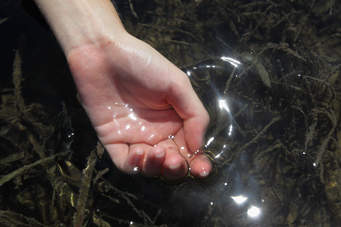        There are three major laws of health and seven minor laws. These work out in the three worlds, (the mental, the  emotional and the physical worlds).  In all teaching to be given in the immediate future, the main emphasis will eventually be laid upon the technique of the etheric body, for that is the next step forward.  The three major laws are1:	One: The law controlling the will to live, a manifestation of the first aspect of Deity, to wit: will or power.  	Two: the law controlling equality of rhythm, a manifestation of the second aspect of Deity, to wit: love or wisdom.	Three: The law controlling crystallization, a manifestation of the third aspect of Deity, to wit: the activity or foundational aspect.	These three governing factors or laws manifest themselves through the three major divisions of the human entity:	The WILL ASPECT manifests through the organs of respiration. Another of its expressions is the faculty of sleep. In both of these you have a repetition or an analogy in the microcosm of 'Logoic' manifestation and 'Logoic pralaya.' The ancient Greeks, such as Pythagoras, called a Deity a Logos. A pralaya is a period of rest.  There are cycles of manifestation, cycles of existence and also a cycle of rest or inactivity. Then the cycles begin again on a higher level. We call these cycles of return, re-embodiment for a Deity and reincarnation for a human being and for everything else. 		The LOVE ASPECT shows itself through the heart, the circulatory system and the nervous system. This is in many ways most important for you to understand, for it controls paramountly the invisible etheric, subtle body and its assimilation of vitality, called 'prana'.  This prana works through both the blood and the nerves, for the life force uses the blood stream and psychic force works through the nervous system. These two departments of the human organism are those which cause the greatest amount of trouble at this time and will even more, in the future. The race learns through suffering, and only dire need drives man to seek solution and relief. From the present standpoint of healing, a human being forms again a lesser trinity of importance:	1. The dense physical body, of which science and medicine know much.	2. The etheric body, which is the next field of endeavor, of experiment and of discovery.	3. The astral body, which, simultaneously with the etheric, is the next object for scientific control. The science of psychology will work here. The astral body is the emotional 'desire' body. 	The ACTIVITY ASPECT manifests primarily through the organs of assimilation and elimination.  Just as our solar system is developing the love aspect, which is the second aspect of Deity, and just as the human being is polarized in the astral (desire or emotional) body (which is the reflection of that second aspect) so the second of the three above mentioned departments of the human organism, to wit: the etheric, is the one of paramount importance. up to date it has been the transmitter primarily of astral or emotional energy to the physical body. This is now in process of changing.	The whole trend of medical science should now be awake to the concrete facts of the dense physical body and moving towards the study of vitalization and circulation, for these two are closely related.  The nervous system is controlled principally today from the astral body, via the etheric, and the basis of all nervous trouble lies hidden in the emotional body wherein humanity at this time is polarized. The circulatory system of the physical body is controlled principally from the etheric body. When you have an etheric body that is not functioning properly and does not transmit prana or vitality sufficiently, and when you have an emotional body that is NOT properly controlled, you have in these two the source of the majority of the diseases and nervous and mental conditions that are annually increasing.  The reflex action of inadequate circulation upon the physical brain (again due to the etheric body) leads to mental strain and eventual collapse. From this you can see the importance of the etheric vehicle2 and the importance of practicing HARMLESSNESS. 	Medical science must eventually seek solution in a simplification of methods and a return from a complexity of drugs and operations to an understanding of the right use of the energies which pour through from the inner man, via the etheric body, to the physical.	The following suggestions may help:	By the development of GOODWILL, which is the will of good intention and motive, will come the healing of diseases of the respiratory tract, lungs and throat, the stabilizing of the cells of the brain, the cure of insanities and obsessions, and an attainment of equilibrium and of rhythm. Longevity will ensue, for death should be the recognition by the soul of work consummated and pralaya earned. It will only take place later at long and separated periods, and will be controlled by the will of the man. He will cease to breathe when he has finished his work, and then will send the atoms of his body into 'pralaya' or rest. That is the sleep of the physical, the end of manifestation, and the occult significance of this is not yet comprehended.	By a comprehension of the LAWS of VITALITY--and in this phrase are comprehended the laws governing prana, radiation and magnetism--will come the healing of the diseases in the blood, of the arteries and veins, of certain nervous complaints, lack of vitality, senile decay, poor circulation and similar ills.  This too will result in the prolongation of life. The laws of electrical energy will also be better understood in this connection.	By the understanding of right methods of ASSIMILATION & ELIMINATION will come the healing of diseases connected with the bodily tissues, the stomach and bowels and the male and female organs of generation.3 	Disease is a fact in nature. When this is accepted, men will begin to work with the Law of Liberation, with right thought, leading to right attitudes and orientation and with the principle of nonresistance.4 The Law of Cause and Effect covers all disease. This embraces individual, group, national and total human karma.5∆ ∆ ∆Marguerite dar Boggia presently serves as Secretary and Membership Chairperson of ISAR (the International Society for Astrological Research).  She formerly served as publisher of Kosmos, the ISAR Journal  and as Secretary and Director of ISAR and UAC, (the United Astrology Congress).   She was a co-founder of UAC. Her articles are published in the ISAR journal and in other publications. At this time she offers FREE of charge three pages weekly online of the Ancient Wisdom Teachings as was known by Pythagoras. She can be contacted through her website which she created at the age of 90: www.FreePythagorasTeachings.comReferences:1Bailey, Alice A. Esoteric Healing, Lucis Publishing co. 1953, p. 1052Ibid, pp. 106-73Ibid, pp. 108-94Ibid, p.  1135Ibid, p. 114